Mẫu số A01Họ và tên học sinh:.....................................................................................Giới tính: ........................................ - Ngày sinh: ............/.........../..................Nơi sinh (Tỉnh / Thành phố):...............................................................- Hộ khẩu thường trú: .........................................................................................................................................- Địa chỉ tạm trú (nếu có): Phường.......................................................................................... quận Long Biên- Năm học 2020-2021 là học sinh trường Tiểu học:.........................................................Lớp:...........................Họ tên mẹ: ................................................................................ Năm sinh: ........... SĐT: .................................Họ tên cha: .................................................. ..............................Năm sinh: ........... .SĐT: .................................I. DIỆN XÉT TUYỂN THẲNG (HS đạt giải cấp Quốc tế/Quốc gia/TP - ghi rõ giải, tên kì thi, môn thi,...).......................................................................................................................................................................................................................................................................................................................................................II. DIỆN XÉT TUYỂN TÍNH ĐIỂM- Chứng chỉ ngoại ngữ  mà HS đã đạt được: ...........................................Số điểm/Tổng điểm:.........................- Năng khiếu vượt trội: .......................................................................................................................................III. NHU CẦU ĐĂNG KÝ DỊCH VỤ- Ăn và nghỉ bán trú:                      Có                                       Không - Dịch vụ xe đưa đón học sinh:      Có                                       KhôngSau khi nghiên cứu, tìm hiểu về các quy định của nhà trường, tôi xin cam kết những phần khai trên đây là đúng. Nếu được nhận vào học, gia đình chúng tôi nghiêm túc thực hiện đầy đủ những nội quy, quy định của nhà trường./.CỘNG HÒA XÃ HỘI CHỦ NGHĨA VIỆT NAM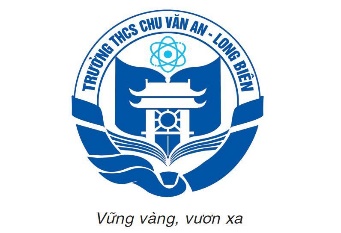 Độc lập - Tự do - Hạnh phúcPHIẾU ĐĂNG KÝ DỰ TUYỂN VÀO LỚP 6              TRƯỜNG THCS CHU VĂN AN  NĂM HỌC 2021-2022Mã học sinh:(Trường Tiểu học cấp)Mật khẩu:....................................................................................................................................................................................................................................................................................................................................................................................................................................................................................................................................................................................................................................................................................................................................................................(Trường Tiểu học cấp)LớpĐiểm bài kiểm tra định kì cuối nămĐiểm bài kiểm tra định kì cuối nămĐiểm bài kiểm tra định kì cuối nămĐiểm khuyến khíchĐiểm khuyến khíchĐiểm ưu tiênĐiểm ưu tiênLớpToánTiếng việtNgoại ngữThành tích, năng lực vượt trội(Chỉ ghi giải cao nhất đạt được trong các kì thi HSG,...)Điểm quy đổiDiện ưu tiên Điểm quy đổi(0)  (1)(2)(3)(4)(5)(6)(7)12345Tổng điểmĐiểm xét tuyển = (1)+(2)+(3)+(5)+(7)= ...................................................................................  điểmĐiểm xét tuyển = (1)+(2)+(3)+(5)+(7)= ...................................................................................  điểmĐiểm xét tuyển = (1)+(2)+(3)+(5)+(7)= ...................................................................................  điểmĐiểm xét tuyển = (1)+(2)+(3)+(5)+(7)= ...................................................................................  điểmĐiểm xét tuyển = (1)+(2)+(3)+(5)+(7)= ...................................................................................  điểmĐiểm xét tuyển = (1)+(2)+(3)+(5)+(7)= ...................................................................................  điểmĐiểm xét tuyển = (1)+(2)+(3)+(5)+(7)= ...................................................................................  điểmĐiểm xét tuyển = (1)+(2)+(3)+(5)+(7)= ...................................................................................  điểmNGƯỜI NHẬN HỒ SƠ(Ký và ghi rõ họ tên)PHỤ HUYNH HỌC SINH(Ký và ghi rõ họ tên)